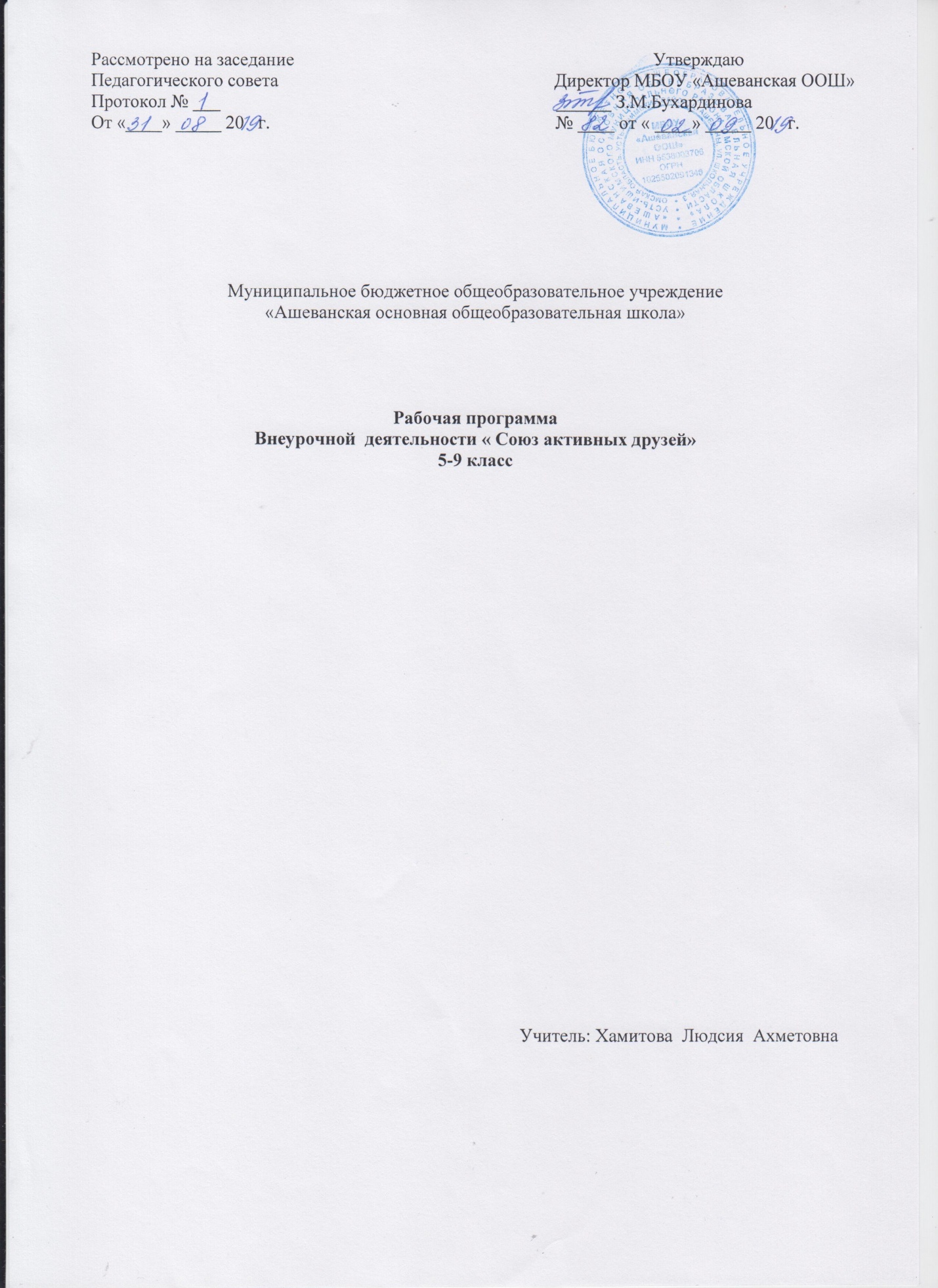 Рабочая программа внеурочной деятельности САД «Союз активных друзей» ( Биолого - экологическое  направление 5-8  классы - 35 ч.)Программа внеурочной деятельности  « Союз  активных друзей » разработана с целью создание условий для социального  становления  и развития личности через организацию  совместной природоохранной деятельности учащихся и расширения курса «Биология с  экологией » в 5-9 классах.Программа «Союз активных  друзей» - является модифицированным вариантом авторской программы Ю.В. Александровой, Л.Д. Ласкиной, Н.В. Николаевой.Курс обладает широкими возможностями для формирования у учащихся фундамента экологической грамотности и соответствующих компетентностей — умений проводить наблюдения в природе, соблюдать правила поведения в мире природы и людей, правила здорового образа жизни. Формирование эстетического  отношение детей к окружающей среде и труду как источнику радости и творчества людей. Это позволит освоить основы адекватного природопользования и поведения в окружающей природной и социальной среде.Активация практической природоохранной деятельности в школе и своей местности. Поэтому данный курс играет  значительную роль в развитии и воспитании личности. Цели и задачи курса: развивать у учащихся устойчивый интерес к  биологии  и экологии как наукам;познакомить учащихся с растениями и  животными Омской  области, с их охраной;формирование знаний о методах научного познания природы, умений, связанных с выполнением учебного исследования; формирование бережного отношения к растительному и животному миру на планете. Формы и  методы обучения: акции, игра, беседа, викторина,  встречи, праздники, выставки детского творчества, экскурсии, проекты. Значительное внимание в данной программе уделяется проектной деятельности, что способствует формированию общее учебных компетентностей: информационной, коммуникативной, социальной, а также включению учащихся в активный познавательный процесс, в ходе которого ученик сам формирует учебную проблему, осуществляет сбор необходимой информации, планирует варианты решения проблемы, делает выводы, анализирует свою деятельность. Проектная деятельность,  реализуемая данной программой, имеет ряд  особенностей:1. Проектная деятельность осуществляется в школе, на школьном дворе, дома, не требуя от детей самостоятельного посещения отдаленных объектов, что связано с обеспечением безопасности обучаемых.2.  В  большинстве случаев проекты имеют краткосрочный характер, что обусловлено психологическими и возрастными особенностями школьников 5  -9 классов.3. Проектная деятельность носит групповой характер, что способствует формированию коммуникативных умений.В результате освоения содержания курса  «Союз активных друзей» у детей формируются общие учебные умения, навыки и способы деятельности: личностные, коммуникативные, личностные, познавательные и регулятивные.Планируемые  результаты внеурочного  занятие САД «Союз активных друзей». Содержание программы внеурочной экологической деятельности  «Союз активных  друзей» формы и методы работы позволят  достичь следующих результатов: Личностные - самостоятельность и личная ответственность за свои поступки, установка на здоровый образ жизни;-  экологическая культура: ценностное отношение к природному миру, готовность следовать нормам природоохранного, нерасточительного, здоровье сберегающего поведения;- гражданская идентичность в форме осознания «Я» как гражданина России, чувства сопричастности и гордости за свою Родину, народ и историю;- уважительное отношение к иному мнению, истории и культуре других народов;- эстетические потребности, ценности и чувства;Метапредметные результаты:Регулятивные универсальные учебные действия-предвосхищать результат.-концентрация воли для преодоления интеллектуальных затруднений и физических препятствий;- стабилизация эмоционального состояния для решения различных задач.Коммуникативные универсальные учебные действия-ставить вопросы; обращаться за помощью; формулировать свои затруднения;- предлагать помощь и сотрудничество;- определять цели, функции участников, способы взаимодействия;- договариваться о распределении функций и ролей в совместной деятельности- формулировать собственное мнение и позицию;- координировать и принимать различные позиции во взаимодействии.Познавательные универсальные учебные действия- ставить и формулировать проблемы;-  осознанно и произвольно строить сообщения в устной и письменной форме, в том числе творческого и исследовательского характера;- узнавать, называть и определять объекты и явления окружающей действительности в соответствии с содержанием учебных предметов.-запись, фиксация информации об окружающем мире, в том числе с помощью  ИКТ, заполнение предложенных схем с опорой на прочитанный текст.- установление причинно-следственных связей;                                               Содержание программы.Программа  рассчитана на 35часов (1 час в неделю).  Программа  построена  теоретическом изучении  природы, экологии и практической деятельности по сохранению окружающей  природы. В ходе реализации программы должны овладеть знаниями,  умениями, навыками, которые помогают им узнавать проблемы  экологии Омской области и всей планеты. Дети ознакомиться с разнообразием живого мира  планеты, причинами нарушений экологического равновесия.Занятия  проводится по трём направлением:           1.Познавательное;            2.Природоохранное;3.Формирование здорового образа жизни. Перечень форм деятельности: Благоустройство территории школы, изучение природы родного края (в экскурсиях, походах). Пропаганда экологических знаний среди населения. Охрана животных занесенных в Красные книги Омской области, России. Досуговая деятельность на природе (отдых на природе, экологические игры и т д.) Природоохранная работа: акции, игры, а также  конкурсы, беседы,  встречи,  праздники,  соревнования,  выставки детского  творчества, экскурсии, проекты.Данная  форма  работы  дают  детям  возможность максимально  проявлять свою  активность, изобретательность,  творческий  и интеллектуальный  потенциал  и  развивают  их  эмоциальное  восприятие. Обучающие  внеурочного занятия организаторы  всех внеклассных массовых экологических и природоохранных мероприятий.Программа  работы  экологического  в/ занятия САД  «Союз активных друзей» основная форма внеклассной работы по окружающему миру, по биологии, экологии.Тематическое планирование внеурочного занятия САД  «Союз активных друзей».№ Тема   внеурочного занятияк/часов1Вводное занятие. Цели, задачи, режим работы. План работы. Игра«Круг знакомств»                                                                                                           12Техника безопасности на занятиях, практических занятиях, экскурсиях. Подготовка к Празднику Урожая и Осени в школе.                                  13Осенняя экскурсия «Краски Осени» Игра « Таежные Робинзоны» Д/з. Рисунки «Золотая Осень»                                                                                   14Праздник  Урожая  и Осени  в школе « Фруктовое  Ассорти»                  15П/р №1 « Украсим кусочек планеты» посадка комнатных цветов для коридоров школы. Легенды, сказки о комнатных растениях.                                                                                                                                         16Ознакомление с Красной книгой Омской области. Просмотр видеофильма«Красная книга Омского Прииртышья».                                                        17Проведение природоохранного  мероприятия на пришкольном участке, памятнике.           18910111213Месячник « Юность - против наркотиков!» 07.10 - 10.11.2019г. Работа по плану   месячника с членами внеурочного  занятия.1.Стартовая линейка.Выступление инициативной группы. Ознакомление с планом работы2.Конкурс плакатов и листовок на тему  «Скажи наркотикам - нет!»3.Спортивный час « Спорт против наркотиков».4. Анкетирование « Что я думаю о наркотиках и наркоманах».Видео фильм « Что такое наркотики» 5.Классные часы «Три ступени, ведущие вниз». Ролевая игра « Это не про меня».« Новое поколение выбирает жизнь»«Наркотики: дань  моде или болезнь».6.Тестирование «Влияние вредных привычек на здоровье».7.Конкурс презентаций « Вредным привычкам - нет!» 8.Подведение итогов месячника. Защита работ. Награждение.           11-111114-15Конкурс рисунков о птицах.Групповая работа по подготовка и проведение акции « Птичья столовая» Беседа « Накормите птиц   зимой…»                                                                                   116 Познавательное мероприятие  «Курить – здоровью  вредить»    20 ноября     Международный день отказа от курения.                                                                              117Международный день борьбы со СПИДом-01 декабря. Групповое    занятии беседа по презентации «Мальчишкам и девчонкам о  беде по имени СПИД».                                                                                                                     118Работа в компьютерном классе. Взаимосвязи  в природе. Составление пищевых цепочек в природе.  «Живые системы и их свойства» Игра « Угадай дерево», « Цепочка жизни»                                                                119 Групп. Деятельность «Путешествие в страну Здоровья». Игры с доктором Айболитом.                                                                                                            120 «Учёба и здоровья» - П/Р. По освоению комплекса упражнений для формировании правильной осанки, упражнений для глаз.                   121Операция «Ель!» развешивание листовок – обращений « Внимание –  ель»122П/р.  Уход за комнатными цветами «Им тоже  нужен доктор Айболит»П/р Подкормка комнатных цветов. Цветы в легендах и мифах.                                                                                                                                 124Игра - путешествия  «Живая природа»                                                       125Познавательная игра «Грибы наших лесов»                                                                                                            126Познавательное экологическое занятие « День водно- болотных угодий».                127Час общения «Как  зимуют  дикие звери в Сибири»                              128 Беседа «Будьте осторожны, грипп. Симптомы, меры предосторожности». 129«Знаете ли вы этих животных» викторина.130«Огонь – враг леса» работа в компьютерном классе.                                                                                                               131 День Здоровья  в школе спортивное мероприятие « Если хочешь быть здоров»                        132 Художественная  мастерская «Осторожно, первоцвет.                       1133 Международный день воды к 22 марта. Исследовательская работа«Сколько воды   расходует  моя семья за неделю»                            134 Однодневный проект « День птиц в школе»                                       .135«Защитим природу от свалок» исследовательская работа.  Ко дню        Земли  до 22 апреля.1